The Tauheedul Education Trust is a data controller for the purposes of the Data Protection Act. We process personal data relating to those we employ to work at, or otherwise engage to work at, our Trust. This is for employment purposes to assist in the running of the establishment/Trust and/or to enable individuals to be paid. The collection of this information will benefit both national and local users by:improving the management of workforce data across the sector;enabling development of a comprehensive picture of the workforce and how it is deployed;informing the development of recruitment and retention policies;allowing better financial modelling and planning;enabling ethnicity and disability monitoring; andsupporting the work of the School Teachers’ Review Body.This personal data includes identifiers such as names and National Insurance numbers and characteristics such as ethnic group, employment contracts and remuneration details, qualifications and absence information.We will not share information about you with third parties without your consent unless the law allows us to. We are required, by law, to pass on some of this personal data to:the Department for Education (DfE)If you require more information about how DfE store and use your personal data, please visit:https://www.gov.uk/data-protection-how-we-collect-and-share-research-data If you want to see a copy of information about you that we hold, please contact:Insert your relevant school/establishment lead for HR’s name and contact details here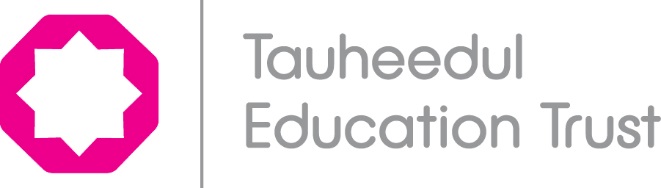 Privacy Notice (Workforce)Data Protection Act 1998: How we use your information